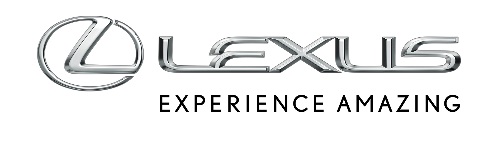 17 LIPCA 2024LEXUS NX Z KORZYŚCIĄ NAWET DO 57,5 TYS. ZŁ. WERSJA PRESTIGE ZYSKAŁA 20-CALOWE FELGILexus NX w nowej ofercie specjalnejNajczęściej wybierana wersja Prestige wzbogacona o 20-calowe felgiRabaty nawet do 57,5 tys. złSpecjalne ceny aut z klasyczną hybrydą oraz hybrydą plug-inLexus NX to bestseller marki na polskim rynku. W pierwszych sześciu miesiącach tego roku z salonów wyjechały już 2663 egzemplarze tego SUV-a, który plasuje się w czołówce najczęściej rejestrowanych samochodów premium. W związku z dużym zainteresowaniem tym modelem, Lexus przygotował nową ofertę, która obejmuje samochody w najpopularniejszej wersji Prestige.Najwięcej można zyskać decydując się na wariant NX 450h+ w wersji Prestige z 20-calowymi felgami aluminiowymi. Auto kosztuje od 275 400 zł, czyli aż 57,5 tys. zł mniej od ceny katalogowej. W standardzie poza efektownymi obręczami klient otrzymuje reflektory LED, kamerę cofania, czujniki parkowania, elektrycznie sterowaną klapę bagażnika otwieraną ruchem nogi, czujnik martwego pola, akustyczne szyby z przodu, przyciemniane szyby tylne oraz inteligentny kluczyk. Dopłaty nie wymagają także najnowsze systemy bezpieczeństwa Lexus Safety System +3, a także system multimedialny Lexus Link z 9,8-calowym ekranem, nawigacją Connected oraz asystentem głosowym Lexus Concierge. Tapicerka wykonana jest z perforowanej skóry syntetycznej Tahara.Wersję Prestige z 20-calowymi kołami można także wybrać w przypadku NX-a 350h z napędem na przód. Samochód z klasyczną hybrydą o mocy 243 KM kosztuje wtedy od 225 700 zł, czyli aż o 47,2 tys. zł mniej od ceny katalogowej.Obniżono także ceny modelu NX 350h Prestige z napędem na przód. Auto, które w standardzie ma 18-calowe felgi, kosztuje od 219 100 zł (45,8 tys. zł rabatu względem ceny katalogowej).Pakiet korzyści „Last Minute”Przy zakupie Lexusa NX z 2024 roku produkcji można też skorzystać z wakacyjnej oferty „Last Minute”. To pełen pakiet korzyści, w skład którego wchodzą nowy Leasing 105%, ubezpieczenie ze stawką 1,99%, 25-procentowy rabat na akcesoria do przewożenia rowerów, a także obniżone raty w programie KINTO ONE. Przy umowie na 36 miesięcy, 15-procentowej wpłacie własnej oraz limicie przebiegu wynoszącym 30 tys. km NX kosztuje od 1190 zł netto miesięcznie w Najmie KINTO ONE.Cennik Lexusa NX